Caribbean Development Bank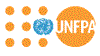 Financial Statement by Expense Categories  Year-ended 31 December XXXX(in USD)DirectorDivision for Management ServicesFundProject IDProject TitleStaff and OtherSupplies,Equipment, Vehicles and FurnitureContractualTravelTransfers and Grants toGeneral Operating and OtherIndirectTotal(Title could be truncated due toPersonnel CostsCommodities,Including  DepreciationServicesCounterpartsDirect CostsSupport CostsExpensesspace limitations)Materials